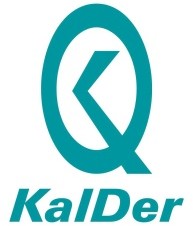 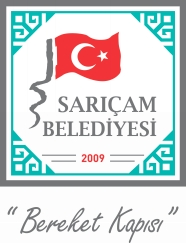  T.C SARIÇAM BELEDİYESİ BİLGİ İŞLEM MÜDÜRLÜĞÜ                                      		        KAMU HİZMET STANDARTLARI TABLOSUBaşvuru esnasında yukarıda belirtilen belgelerin dışında belge istenilmesi veya başvuru eksiksiz belge ile yapıldığı halde, hizmetin belirtilen sürede tamamlanmaması durumunda ilk müracaat yerine ya da ikinci müracaat yerine başvurunuz.İlk Müracaat Yeri	:	İkinci Müracaat Yeri	:İsim	: LÜTFİ DOĞAN	İsim	: LÜTFİ DOĞANUnvan	: Bilgi İşlem Müdürü	Unvan	: Belediye Başkan YardımcısıSIRA NOSUNULAN HİZMETİN ADIBAŞVURUDA İSTENİLEN BELGELERHİZMETİ TAMAMLAMASÜRESİ(EN GEÇ)1 E-Belediye Hizmetleri T.C Kimlik / Paydaş Bilgileri, Kart BilgileriAnında2 İmar Durumu SorgulamaAda/Parsel BilgisiAnındaAdres: Sarıçam Belediye BinasıAdres: Sarıçam Belediye BinasıTel: 0322 341 08 08Tel: 0322 341 08 08Faks: 0322 341 41 09Faks: 0322 341 41 09E-Posta: lutfidogan@saricam.bel.trE-Posta: lutfidogan@saricam.bel.tr